政治高考模拟题一、选择题（在下列各题的四个选项中；只有一项是最符合题意的。每小题2分，共48分）1（原创）、3月9日，某宝马4S店销售人员表示，“在国家倡导绿色环保的理念遐我们的确有活动，而且是3月份刚刚推出的，指导价为35.39万元的BMW I3 eDrive 35 L优惠完为24.8万元。如果置换新能源车，额外还有6000元的置换补贴。。假定其他条件不变，下列能正确反映电动汽车市场变动的图示是(S表示供给曲线，D表示需求曲线)（   ）①②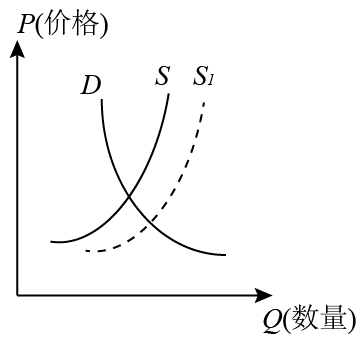 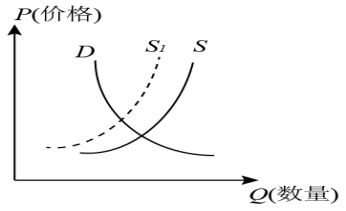 ③④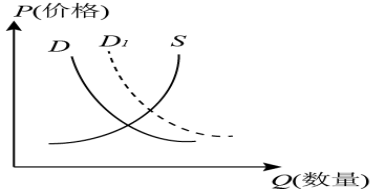 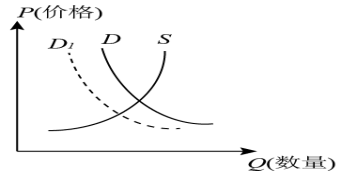 A①②      B①③       C ②③       D②④【详解】倡导绿色环保的理念推出电动汽车，供给增加，选择②。降价销售需求增加选择③，所以答案选C。2、如图所示为库兹涅兹曲线，表明当一国人均GDP从1000美元向3000美元迈进时，往往是利益矛盾不断加剧，收入分化加速的时期。我国当前人均GDP达到5000美元。针对实际生活中存在的劳动者工资偏低现象，国家提出逐步提高劳动报酬在初次分配中的比重。为此，可采取的措施是（   ）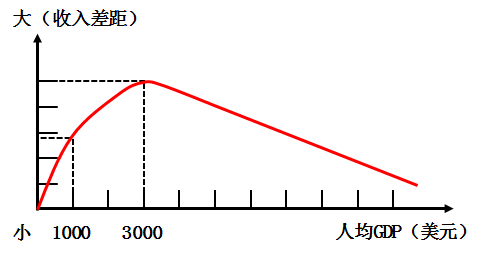 ①大力发展资本、技术密集型企业②鼓励资本、技术等生产要素参与分配③大力发展职业教育，提高劳动者素质和就业能力④建立和完善城乡一体的劳动力流动市场A．①②	B．①③	C．③④	D．②④【答案】C【详解】①：“大力发展资本、技术密集型企业”强调的是企业的发展，而试题强调的是提高劳动者的劳动报酬，①排除。②：“鼓励资本、技术等生产要素参与分配”与试题强调提高劳动报酬无关，②排除。③④：国家提出逐步提高劳动报酬在初次分配中的比重，这意味着提高劳动者工资，这需要大力发展职业教育，提高劳动者素质和就业能力，建立和完善城乡一体的劳动力流动市场，③④符合题意。3、2022年以来，随着稳增长政策持续发力，支持实体经济的力度加大，国民经济持续恢复，工业生产和投资消费增长加快，进出口增势良好，就业物价总体稳定，新动能成长壮大，民生保障有力有效，高质量发展稳步推进，积极变化明显增多。下列关于稳增长政策发挥作用的路径传导正确的是(   )①完善金融监管体系→防范化解金融风险→助力金融更好服务市场主体②持续超前开展基础设施投资→有效投资扩大→经济持续增长的基础得到巩固③对特定企业实施缓缴社会保险费政策→缓解企业资金压力→提振企业市场信心④多地更新发放消费券类别→有效扩大内需→更好满足消费升级需求A.①③	B.①①	C.②③	D.②④答案：A解析：政府完善金融监管体系，有利于防范化解金融风险，推动金融行业更好地为市场服务，保障市场安全，①符合题意。应适度超前开展基础设施投资，②中“持续超前开展基础设施投资”说法错误。对特定企业实施缓缴社会保险费政策，缓解了企业的资金压力，有利于解决企业眼前困难，提振企业发展信心，③符合题意。有效扩大内需与更好满足消费升级需求无必然联系，④排除。4、2022年中国国际服务贸易交易会于8月31日至9月5日在北京举行，主题为“服务合作促发展绿色创新迎未来”。今年服贸会展会规模更大，国际化、专业化水平更高，共有71个国家和国际组织设展办会，7000余家境内外企业线上线下参展，涉及供应链服务、建筑服务、航空运输服务等领域，涵盖数字人民币、人工智能等最新场景。由此可见，服贸会的举办（   ）①为我国扩大开放、深化合作、引领创新搭建了平台②有利于弥补我国货物贸易逆差，保持国际收支平衡③展现大国的责任与担当，为世界经济复苏注入新动力④彰显中国经济强大韧性和活力，破解发展不平衡问题A．①②	B．①③	C．②④	D．③④【答案】B【详解】①③：我国举办的本届服贸会，众多国家、国际组织以及境内外企业参展，规模更大、国际化、专业化水平更高，涉及更多行业及领域。由此可见，服贸会的举办为我国扩大开放、深化合作、引领创新搭建了平台；也展现大国的责任与担当，为世界经济复苏注入新动力，①③正确。5、（原创）近五年来，国内外环境发生重大变化，国内数字经济蓬勃发展，新冠疫情突如其来等，都给社会发展带来新的变化;外部竞争加剧，部分国际规则被改变。在新的国际国内环境影响下，机遇和压力并存，进一步推动党和国家机构适应新的形势.本次国务院机构改革原因是①行政监督体系的发展和创新②坚持对人民负责的内在要求③反腐倡廉制度建设的重要举措④加强治理能力建设的重要体现A  ①②  B    ①③   C ②④   D ③④6．国内国际的实践表明：一种制度之所以具有优越性，不仅因为其体系框架和总体设计科学合理，而且因为其能得到有效运行，能给国家和人民带来实实在在的好处，能有效提升国家治理能力。习近平总书记指出：“我国既要坚持好、巩固好经过长期实践检验的我国国家制度和国家治理体系，又要完善好、发展好我国国家制度和国家治理体系，不断把我国制度优势更好转化为国家治理效能”。下列举措有助于把制度优势转化为治理效能的是（   ）①坚持人民主体地位，发挥群众首创精神②坚持党的全面领导，提供制度保障③坚持基层群众自治制度，提升基层自治效能④坚持守正创新，强化问题意识，根据时与势的变化推进制度创新A．①③	B．①④	C．②③	D．②④【答案】B【详解】①④：制度优势是否转化为治理效能的关键是制度能否有效运行。坚持人民主体地位，从群众急难愁盼的问题出发，回应人民关切有助于查找体制机制弊端，找准着力点和突破口；强化问题意识，在解决实际问题中推进制度的自我完善，根据时与势的变化推进制度创新，有助于把制度优势转化为治理效能，①④符合题意。②：中国共产党的领导是中国特色社会主义制度的最大优势，但题干不是强调提供制度保障，而是强调如何把制度优势转化为治理效能，②与题意不符。③：该选项仅说明要坚持制度，没说明怎样把制度优势转化为治理效能，③与题意不符。7、渐进式延迟退休年龄方案涉及老百姓的切身利益，引起公众广泛关注。因此，制定者需要广泛听取大家的意见，凝聚社会的共识。方案（草案）形成后向社会公布并征求意见有利于(   )①保障公民决策权，让公民通过重大事项社会公示制度参与民主决策②保障公民知情权，增强决策透明度和公民参与度③决策充分反映民意、集中民智，推进决策科学化和民主化④增强公民通过社情民意反映制度参与民主管理的热情和信心A.①③	B.①④	C.②③	D.②④答案：C解析：①错误，公民有参与决策的权利，但没有决策权。②③正确，方案（草案）形成后向社会公布并征求意见有利于保障公民知情权，增强决策透明度和公民参与度；有利于使决策充分反映民意、集中民智，推进决策科学化和民主化。④错误，公民通过社情民意反映制度参与民主决策而不是民主管理。8、庆祝中国共青团成立100周年主题宣传片《共青春》主题曲《有我》唱响网络。“承风骨亦有锋芒，有梦则刚”“护身旁，战远方，有我啊”，代表“少年风华”的声线，激发了广大青年以“挽狂澜于既倒，扶大厦之将倾”的责任担当，以“黄沙百战穿金甲，不破楼兰终不还”的拼搏进取，书写时代华章。这说明（    ）①优秀文化作品总能以其特有的感染力使人力量倍增②优秀的文艺作品中蕴含着人们的精神向往和追求③顺应时代发展的优秀文艺能给人以深远持久的影响④优秀文艺作品影响青少年的交往行为和交往方式A．①②	B．①③	C．②④	D．③④【解析】①：主题歌曲激发了广大青年的责任担当，这说明优秀文化作品总能以其特有的感染力使人力量倍增，①说法正确。②：该主题曲彰显了拼搏进取精神，蕴含着人们的精神向往和追求，②说法正确。③④：材料强调的是优秀文化塑造人生，无法体现文化对人影响的特点和表现，③④不符合题意。故本题选A。9、党的十八大以来，我国大力推进科技创新，世界一流科技成果不断涌现。世界第一颗量子通讯卫星“墨子号”遨游太空，500米口径球面射电望远镜世界领先，“蛟龙号”创造了作业类载人潜水器下潜深度新的世界纪录，超级计算机排名稳居世界第一……大力推进科技创新的文化意义在于（    ）①凸显了科学素养在文化素养中的核心地位 ②为文化发展提供强大的物质技术手段③强化文化的统一性、缩小文化的差异性   ④增强对中国特色社会主义的文化自信①②	B．①③	C．②④	D．③④【答案】C【详解】②④：党的十八大以来，我国大力推进科技创新，世界一流科技成果不断涌现。大力推进科技创新为文化发展提供强大的物质技术手段，有利于增强对中国特色社会主义的文化自信，②④符合题意。①：世界观、人生观、价值观是人们文化素养的核心和标志，①错误。10、经济建设与生态建设协调发展，通俗地讲，就是要金山银山和绿水青山。某地在实践中对二者关系的认识经过了三个阶段：一是用绿水青山去换金山银山；二是既要金山银山，也要保住绿水青山；三是绿水青山本身就是金山银山。这一认识过程进一步证实了（    ）①原有的真理能够在实践中不断超越历史条件②认识受认识对象本质和属性暴露程度的制约③认识的发展具有与认识主体无关的客观规律性④认识的发展是一个辩证否定的螺旋式上升过程A．①③	B．①④	C．②③	D．②④【答案】D【详解】①：真理具有条件性、具体性，不能超越历史条件，①错误。②④：人们的认识受到客观条件的制约，受到认识对象本质和属性暴露程度的制约，同时认识的发展也是一个不断继承和超越已有认识成果的过程。某地在实践中对金山银山和绿水青山关系的认识经过了三个阶段，体现了“认识受认识对象本质和属性暴露程度的制约”、“认识的发展是一个辩证否定的螺旋式上升过程”，②④符合题意。③：认识会受到不同的立场、观点、方法、知识水平、思维能力、生理素质等条件的限制，③错误。11、传统石油钻井产生了大量的废弃泥浆，占用土地，污染环境，某油气田采用“泥浆不落地处理与循环利用技术”，将废弃泥浆制成免烧砖等，既有效消除了钻井污染隐患，又节约了土地、水泥等资源，钻井废弃泥浆的资源利用佐证了(  )①通过实践活动可以建立事物的新联系    　②正确发挥主观能动性就能消除客观条件的制约③事物联系的多样性决定于人类实践活动的多样性　④把握事物联系的多样性有利于价值的创造性实现A．①②	B．①④	C．②③	D．③④【答案】B【详解】①④：钻井废弃泥浆的资源利用过程，是人们通过实践活动根据事物固有联系，建立新的具体联系的体现，也说明把握联系的多样性有助于实现事物的价值，①④符合题意。②：“正确发挥主观能动性就能消除客观条件的制约”夸大了主观能动性的作用，排除②。③：事物存在的多样性，决定了联系的多样性，③错误。12、东汉哲学家桓谭认为“精神居形体，犹火之然烛矣，……烛无，火亦不能独行于虚空”；罗马教皇约翰•保罗二世则说“如果人的身体源于业已存在的有生命的物质，人的精神和灵魂则是上帝直接创造的。”下列对二者的观点评析正确的是（   ）①前者正确描述了物质与意识的辩证关系②后者认为现实的物质世界只是客观精神的外化和表现③二者的观点对于世界本原的认识在根本上是对立的④二者的观点在思维能否正确反映存在的问题上产生了对立A．①②	B．①③	C．②③	D．③④【答案】C【详解】①：“精神居形体，犹火之然烛矣，……烛无，火亦不能独行于虚空”属于古代朴素唯物主义观点，并未正确描述了物质与意识的辩证关系，①错误。②：“如果人的身体源于业已存在的有生命的物质，人的精神和灵魂则是上帝直接创造的”属于客观唯心主义观点，认为现实的物质世界只是客观精神的外化和表现，②正确。③④：前者属于古代朴素唯物主义观点，后者属于客观唯心主义观点，二者的观点对于世界本原的认识在根本上是对立的，而不是在思维能否正确反映存在的问题上产生了对立，③正确，④错误。阅读材料，完成下列要求。红旗渠精神是中华民族不可磨灭的历史记忆，永远震撼人心。红旗渠是上世纪60年代，林县县委带领林县人民在太行山腰修建的引漳入林水利工程，被称为世界第八大奇迹。它的修建解决了当地靠天等雨的恶劣生存环境，被当地人民称为“生命渠”“幸福渠”。在10年修渠过程中，30多万林县人民前赴后继，克服重重困难，形成了自力更生、艰苦创业、团结协作、无私奉献的红旗渠精神，创造了惊天动地的伟业。新时代，当地人民继续护好渠、管好渠，形成了以红旗渠红色教育游、太行大峡谷绿色生态游、林虑山蓝天滑翔游为主的“红、绿、蓝”三色品牌，书写了文旅融合与高质量发展的崭新篇章。2022年10月28日，习近平在参观河南安阳林州市(原林县)红旗渠纪念馆时指出，红旗渠就是纪念碑，记载了林县人不认命、不服输、敢于战天斗地的英雄气概。新时代，年轻一代要继承和发扬这种精神，摒弃骄娇二气，像我们的父辈一样把青春热血镌刻在历史的丰碑上，为实现第二个百年奋斗目标作出新的贡献。(1)红旗渠的修建、保护和利用生动诠释了林县人民是当地幸福生活的创造者。结合材料并运用社会历史主体的知识加以说明。(2)结合材料并运用中华民族精神的知识，说明年轻一代为什么要坚持弘扬红旗渠精神。(3)习近平指出，要用红旗精神教育特别是青少年，请你以“弘扬红旗精神，做新时代好少年”为主题，写两点标语。参考答案：1．(1)人民群众是社会历史的主体，是社会物质财富和精神财富的创造者，是社会变革的决定力量。林县人民战胜各种艰难险阻，成功修建红旗渠，解决了人民生产生活用水问题，从根本上改变了人民的生存条件，促进了经济发展，孕育了红旗渠精神。新时代当地人民继续保护利用红旗渠，发挥其精神教育和生态旅游等功能，并努力为幸福生活而奋斗，不断创造出新的不凡业绩。(2)中华民族精神是以爱国主义为核心，团结统一、爱好和平、勤劳勇敢、自强不息的伟大民族精神。红旗渠精神同中华民族精神一脉相承，是中国精神的生动诠释，丰富了民族精神的内涵，为中国发展和人类文明进步提供了强大精神动力。年轻一代坚持弘扬红旗渠精神，有利于保持敢于战天斗地的英雄气概，发扬吃苦耐劳、自力更生、艰苦奋斗的顽强作风，坚定历史自信，增强历史主动，全力战胜前进道路上各种困难和挑战，不断夺取全面建设社会主义现代化国家新胜利。14、阅读材料，完成下列要求。2022年7月8日，中国信息通信研究院发布了《中国数字经济发展报告（2022年）》（以下简称《报告》）。《报告》显示，2021年我国数字经济规模达到45．5万亿元，占GDP比重达到39．8％。我国已形成横向联动、纵向贯通的数字经济战略体系。基于数据采集、标注、分析、存储等全生命周期价值管理链的数据资源化进程不断加快。在技术层面，包括大数据、云计算、物联网、区块链、人工智能、5G 通信等新兴技术，涌现出一大批基于信息通信技术的新兴产业。在应用层面，“新零售”“新制造”等都是其典型代表，传统产业数字化、智能制造与管理的数字工厂，社交、电商的数字平台，智能车、智能家电、无人驾驶等数字商品，正深刻地改变着我们的生产方式和生活方式。数字经济作为国民经济的“稳定器”“加速器”作用更加凸显。在“十四五”规划和2035年远景目标纲要中，党中央强调要建设数字经济，迎接数字时代。当前，为了实现我国从数字大国向数字强国转型升级，我们应当大力推动数字经济高质量发展。运用经济生活的相关知识，说明数字经济对实现经济高质量发展的积极影响。【答案】①有利于贯彻创新发展理念，提高自主创新能力，加快建设信息网络基础设施，推进云网协同和算网融合发展，优化升级数字基础设施，为数字经济高质量发展提供技术支撑。②有利于深化供给侧结构性改革，推动互联网、大数据、人工智能同实体经济深度融合，强化高质量数据要素供给，加快数据要素市场化流通，创新数据要素开发利用机制。③有利于推进产业数字化转型，加快企业数字化转型升级，提高数字产业化水平，加快培育新业态新模式。④有利于充分发挥市场在数据资源配置中决定性作用，更好发挥政府宏观调控作用，推动有效市场和有为政府更好结合，为数字经济高质量发展提供制度保障；持续提升公共服务数字化水平健全完善数字经济治理体系。强化协同治理和监管机制，完善多元共治新格局。⑤有利于创新数字消费模式，扩大内需，优化消费结构，激发消费潜能，发挥数字消费在数字经济高质量发展中的基础性作用。15．（原创）阅读材料，完成下列要求。3月10日，中华人民共和国、沙特阿拉伯王国、伊朗伊斯兰共和国在北京发表三方联合声明。三国宣布，沙特和伊朗达成一份协议，包括同意恢复双方外交关系，在至多两个月内重开双方使馆和代表机构，安排互派大使，并探讨加强双边关系。三国表示愿尽一切努力，加强国际地区和平与安全。沙伊双方表示，赞赏并感谢中国在推动双方恢复外交关系中发挥的积极作用。沙特官员表示，中国领导人提出的倡议坚持睦邻友好原则，促进地区和世界安全与稳定。伊朗官员表示，中国在支持其他国家扩大合作和发展关系方面发挥了建设性作用。结合材料，运用《政治生活》知识，说明我国倡导恢复三方外交关系的依据。【答案】①国家间的共同利益是国家合作的基础。构建全球能源互联网，符合中国的国家利益，也符合世界各国的共同利益，有利于促进相关国家和地区的经济和社会协调发展，保护人类共同的资源和环境。②顺应了和平发展的时代主题和经济全球化的要求。实现能源资源统筹开发和全球配置，有利于提高能源的利用效率，保证能源供应，从而促进世界和平与发展。③维护我国的主权、安全和发展利益，促进世界和平与发展，是我国外交政策的基本目标（或维护世界和平、促进共同发展是我国外交政策的宗旨）。构建全球能源互联网，是构建人类命运共同体的具体举措，符合我国外交政策的基本目标（或宗旨）